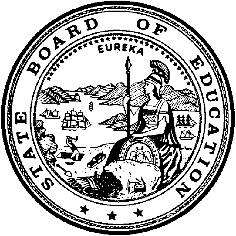 California Department of EducationExecutive OfficeSBE-003 (REV. 11/2017)imb-cfird-july20item01California State Board of Education
July 2020 Agenda
Item #08Subject2021 California Arts Education Instructional Materials Adoption: Approval of the Schedule of Significant Events, Reviewer Application, Adoption Notice, Criteria Map, and Standards Maps.Type of ActionAction, InformationSummary of the Issue(s)California Education Code (EC) sections 60200 and 60212 authorize the State Board of Education (SBE) to adopt instructional materials for kindergarten and grades one through eight, inclusive, in arts education and to charge publishers a fee for their participation in that adoption.In accordance with statute and regulations, and as recommended by the Instructional Quality Commission (IQC), SBE approval of the draft Schedule of Significant Events (Timeline), draft Reviewer Application, draft evaluation criteria map, draft content standards alignment maps, and a notice of intent to hold an adoption is required.RecommendationThe California Department of Education (CDE) and the IQC recommend that the SBE approve the following:Draft 2021 California Arts Education Adoption of Instructional Materials Schedule of Significant EventsDraft 2021 California Arts Education Adoption of Instructional Materials Application to Serve on the Review PanelDraft 2021 California Arts Education Adoption NoticeDraft 2021 California Arts Education Adoption Criteria MapDraft 2021 California Arts Education Standards Alignment MapsBrief History of Key IssuesThe dates on the Timeline are largely dictated by the requirements in statute and the California Code of Regulations, Title 5 (5 CCR). Specific citations are included on the Timeline. If the Timeline is approved by the SBE, the recruitment of reviewers will take place during the summer, with the IQC recommending reviewers to the SBE in November 2020 and SBE action to appoint them at its January 2021 meeting. The reviewers would be trained in Sacramento in April 2021 and would then review the submitted instructional materials for several months before reconvening in panels in Sacramento in July 2021.After multiple opportunities for public feedback and comment, the IQC would make its own recommendations on the submitted programs at its September 2021 meeting. The SBE, which has final authority and responsibility to adopt materials, would be expected to take action on the Arts Adoption at its November 2021 meeting.The item also includes an application for two categories of reviewers: Instructional Materials Reviewers (IMRs) and Content Review Experts (CREs). IMRs are typically classroom teachers (5 CCR requires that teachers comprise a majority of the reviewers) but also include administrators, teachers on non-classroom assignment, and interested members of the public. CREs are required to have a master’s degree or higher and five years of experience in standards-based instruction in an arts discipline, and serve as a resource to the panel in their discipline. IMRs and CREs serve together on the panels assigned to review submitted instructional materials programs and jointly prepare a Report of Findings to the IQC.Summary of Previous State Board of Education Discussion and ActionJuly 11, 2018: The SBE approved the Schedule of Significant Events for the 2020 California Arts Education Framework for California Public Schools that would include, as part of its anticipated July 2020 SBE adoption, the publisher criteria for the 2021 California Arts Education Instructional Materials Adoption.Fiscal Analysis (as appropriate)EC Section 60213 requires the CDE, prior to conducting the Arts Adoption, to provide public notice to all publishers and manufacturers that they will be assessed a fee to offset the cost of conducting the adoption process. The CDE estimates that the cost of the upcoming Arts Adoption will be $250,000, exclusive of staff costs.In February 2021, the CDE plans to collect letters of intent to participate from publishers and manufacturers of arts instructional materials. Pursuant to EC Section 60213, the CDE will assess publishers participating in the 2021 Arts Instructional Materials Adoption a fee for each grade level of each program a publisher submits for consideration of adoption. The proposed participation fee will be $8,000 for each grade level per 5 CCR Section 9517.3.Following receipt of the assessed fees, the CDE will begin the process of associating costs via its approved accounting systems process.Attachment(s)Attachment 1: Draft 2021 California Arts Education Adoption of Instructional Materials Schedule of Significant Events (2 pages)Attachment 2: Draft 2021 California Arts Education Adoption of Instructional Materials Application to Serve on the Review Panel (8 pages)Attachment 3: Draft 2021 California Arts Education Adoption Notice (1 page)Attachment 4: Draft 2021 California Arts Education Adoption Criteria Map (available upon request)Attachment 5: Draft 2021 California Arts Education Standards Alignment Maps (available upon request)2021 California Arts Education Adoption of Instructional Materials Schedule of Significant EventsDraft—pending State Board of Education approvalThis timeline is subject to change. The State Board of Education will only take action on changes to the approved timeline if they affect Instructional Quality Commission or State Board of Education action dates.DRAFT2021 California Arts Education Adoption of Instructional Materials
Application to Serve on the Review PanelApplications must be received by 3 p.m. Tuesday, September 15, 2020.The California Constitution, Article 9, Section 7.5, and the California Education Code Section 60200 authorize the State Board of Education (SBE) to adopt instructional materials for kindergarten through grade eight.The SBE and the State Superintendent of Public Instruction are seeking candidates to serve on review panels for the 2021 California Arts Adoption of Instructional Materials. Panel members will evaluate instructional materials for use in kindergarten through grade eight, inclusive, that are aligned with the California Arts Standards for Public Schools, Prekindergarten Through Grade Twelve.Each panel will consist of multiple instructional materials reviewers (IMRs) and at least one content review expert (CRE). IMRs and CREs serve as advisors to the Instructional Quality Commission (IQC) and the SBE in the review of instructional materials submitted for adoption. A majority of IMRs, as stated in regulation (California Code of Regulations, Title 5 [5 CCR] Section 9512), shall be teachers who teach students in kindergarten or grades one through twelve, have a professional credential under California law, and who have experience with, and expertise in, standards-based educational programs and practices in the content field under consideration. At least one such teacher shall have experience in providing instruction to English learners, and at least one such teacher shall have experience in providing instruction to students with disabilities. Other IMRs may be administrators, parents, local school board members, teachers not described above, and members of the public. CREs are required to hold a master’s degree in an arts discipline and have five or more years of experience with, and expertise in, standards-based educational programs and practices.Panel members will attend four days of training in Sacramento on April 13–16, 2021. They will review instructional materials independently at home and will then reconvene in panels for up to four days of deliberations on July 13–16, 2021, which will conclude with the preparation of a report to the IQC. IMRs and CREs will receive their actual and necessary travel expenses for attending the training and deliberation session activities. Travel and per diem costs are reimbursed at standard state rates; however, no stipend or substitute pay is provided.Following are the instructions and information that will be collected in an online form.Instructions:Answer all questions. The system will notify you if a required field was not completed.After answering all the questions on a page, select the “Next” button.You must submit a two- to three-page résumé with your application.Applicant InformationSalutation: (Mr. Ms. Mrs. Dr. [from drop down])First Name:MI:Last Name:Home Street Address:Home City:Home State:Home Zip Code:Home Phone:Home Email:Employer’s Business Name:Current Position Title:Business Street Address:Business City:Business State:Business Zip Code:Business Email, if applicable:Position on the Panel:Select one.Instructional Materials Reviewer (teachers who hold a valid California K–12 teaching credential and who are currently assigned to one or more K–12 classrooms, teachers on special assignment, school or district administrators, school board members, parents, community members, or teachers in private or special schools)Content Review Expert (a person who possesses a master’s degree in an arts discipline and has five or more years of experience with, and expertise in, standards-based educational programs and practices)Reason for Participation:Please explain why you are interested in conducting a thorough review of Arts instructional materials. (Use 2,000 characters or fewer. NOTE: Any information in excess of 2,000 characters will not be considered.)Current Position:Select the option that best applies to your current position.Credentialed teacher in a public school, assigned to one or more classrooms, providing instruction to students in kindergarten through grade twelveCredentialed teacher in a private school, assigned to one or more classrooms, providing instruction to students in kindergarten through grade twelveTeacher not providing any direct instruction to students in kindergarten to grade twelve (e.g., mentor teacher, or certificated teacher employed by school districts or county offices of education who is not in a position that requires a service credential with a specialization in administrative services)School, District, or County Office AdministratorSchool Board MemberCollege/University FacultyProfessional Organization Representative/StaffProfessional ArtistCommunity MemberParent/Guardian of Pre-K–12 StudentMuseum EducatorOther (Specify)Grade Levels of Expertise (select all that apply)Pre-K–23–56–89–12Post-SecondaryDo you currently hold a valid California Credential authorizing service in grades K–12, issued from the Commission on Teacher Credentialing?YesNoAre you currently assigned as the primary teacher in a K–12 public school classroom?YesNoArts discipline(s) (select all that apply)DanceMedia ArtsMusicTheatreVisual ArtsYears Teaching in a K–12 public or private school classroom:NoneLess than 11–56–1010–20More than 20Experience Teaching English LearnersHave you provided instruction to English learners?YesNoExperience Teaching Students with DisabilitiesHave you provided instruction to students with disabilities?YesNoHighest Degrees/CertificationsList your four highest academic degrees and/or certifications, including those specific to arts education, and the awarding institution. List your highest achievement first.Degree/Certification #1:Institution #1:Degree/Certification #2:Institution #2:Degree/Certification #3:Institution #3:Degree/Certification #4:Institution #4:Application of StandardsPlease describe your knowledge and use of the California Arts Standards for Public Schools, Prekindergarten Through Grade Twelve and your experience providing effective instruction to all students, including English learners and special education students, developing curriculum or assessments, and/or serving as an instructional leader. (Use 2,000 characters or fewer. NOTE: Any information in excess of 2,000 characters will not be considered.)Previous Collaboration ExperienceDescribe what collaboration skills you possess that will help you successfully work with other reviewers to deliberate whether the instructional program(s) you review meet all review criteria. (Use 2,000 characters or fewer. NOTE: Any information in excess of 2,000 characters will not be considered.)Relationship with Publishers: Conflict of Interest Disclosure StatementYour answers below will serve as the disclosure of certain information as required by the “Statement of Activities that are Inconsistent, Incompatible, or in Conflict with Duties of a Member of an Educational Policy Advisory Commission or a Committee or Panel Thereof,” as amended January 1978 and 5 CCR Section 18600. Your answers will be the basis for an eligibility ruling in the event some activity appears to be inconsistent, incompatible, or in conflict with the duties assigned to the review panel.For the questions below, “immediate family” is defined as your spouse and dependent children (California Government Code Section 82029).Question 1:Do you or a member of your immediate family have, or have you had, a business relationship at any time over the last 12 months with a publisher that produces instructional materials for California? If YES, list the company(-ies) that you have dealt with and the amount (if any) of remuneration received. (Use 1,000 characters or less. NOTE: Any information in excess of 1,000 characters will not be considered.)YesNoUncertainQuestion 2:Are you currently employed by, or under contract to, any person, firm, or organization which will do business with or submit instructional materials to the California Department of Education (CDE)? If YES or UNCERTAIN, please explain and provide as much detail as possible, including name of firm, nature of contract, dates of contract, and compensation. (Use 1,000 characters or less. NOTE: Any information in excess of 1,000 characters will not be considered.)YesNoUncertainQuestion 3:Have you ever been employed by or had any other kind of contractual relationship with any person, firm, or organization doing business with, or submitting instructional materials to, the CDE? If YES or UNCERTAIN, please explain and provide as much detail as possible, including name of firm, nature of contract, dates of contract, and compensation. (Use 1,000 characters or less. NOTE: Any information in excess of 1,000 characters will not be considered.)YesNoUncertainQuestion 4:Do you expect to receive any royalty payments during your period of service on the advisory committee? If YES or UNCERTAIN, please explain and provide as much detail as possible, including name of firm, nature of contract, dates of contract, and compensation. (Use 1,000 characters or less. NOTE: Any information in excess of 1,000 characters will not be considered.)YesNoUncertainQuestion 5:Were you or any member of your immediate family an author, contributor, or editor of (or consultant on) any textbook, other curriculum material, or project proposal that is likely to be submitted to the CDE? If YES or UNCERTAIN, please explain and provide as much detail as possible, including name of firm, nature of contract, dates of contract, and compensation. (Use 1,000 characters or less. NOTE: Any information in excess of 1,000 characters will not be considered.)YesNoUncertainQuestion 6:Have you received compensation, do you expect to receive compensation, or do you have any other kind of contractual relationship with any organization that is either a subsidiary, parent organization, or “sister organization” of any entity which will do business with your advisory body or will submit materials to your advisory body? If YES or UNCERTAIN, please explain and provide as much detail as possible, including name of firm, nature of contract, dates of contract, and compensation. (Use 1,000 characters or less. NOTE: Any information in excess of 1,000 characters will not be considered.)YesNoUncertainGender (optional)MaleFemaleDecline to stateOtherEthnicity (optional) Please select all that apply from below:Hispanic/LatinoAmerican Indian or Alaska NativeAsianBlack or African AmericanNative Hawaiian or Other Pacific IslanderWhiteDecline to stateOther (please specify)Applicant AcknowledgementI understand that this application becomes public information when submitted.Applicant CertificationThe answers to the questions under Relationship to Publisher: Conflict of Interest Disclosure Statement are true and correct to the best of my knowledge and belief.My supervisor and I understand that, while travel and per diem costs will be reimbursed at standard state rates, no stipend is provided to members of the advisory committee and no substitute reimbursement is provided to the local education agency.I have discussed this application with my supervisor and have received approval for release time to participate in all related activities.Supervisor/Employer InformationFirst Name:Last Name:Position Title:Phone:Email: (generates email message to employer)When you submit your application form, a message will be automatically sent to the employer’s email address you enter above.[sent from VAPA@cde.ca.gov]Dear <First Name> <Last Name>:This message is being sent to notify you that <First Name> <Last Name> (<email address>), a member of your staff, has applied to participate as a panel member for the 2021 California Arts Education Adoption of Instructional Materials. If appointed by the State Board of Education, the candidate is committing to attend a sequence of meetings and to perform a review of the materials as part of the adoption. Panel members will first participate in a four-day training session in April 2021 in Sacramento, spend up to three months independently reviewing materials, returning to Sacramento in July 2021 for up to four days of deliberations. Travel and per diem costs are reimbursed at standard state rates; however, no stipend or substitute pay is provided.Professional ReferencesPlease provide the names and contact information for at least one and up to three professional references.First Name:Last Name: Position Title:Institution:Street Address:City:State:Zip Code:Phone:Email:First Name:Last Name: Position Title:Institution:Street Address:City:State:Zip Code:Phone:Email:First Name:Last Name:Position Title:Institution:Street Address:City:State:Zip Code:Phone:Email:Upload a RésuméNote: Attach a current résumé or brief curriculum vitae as it relates to your educational background and arts instruction in K–12 and/or higher education. If you are a classroom teacher, list the classes you are currently teaching and the grade level(s). Also indicate any specialized training you have had in arts instruction in the past five years. Limit your résumé to two or three pages and include your name on each page. (NOTE: Any information beyond three pages will not be considered.)Draft 2021 California Arts Education Adoption NoticeThe California State Board of Education (SBE) has scheduled an Arts Education Instructional Materials Adoption for 2021. This adoption will consider publisher submissions for instructional materials programs designed for kindergarten through grade eight. Final SBE consideration of submitted programs will occur in November 2021.BackgroundAt its July 8–9, 2020, public meeting, the SBE approved the California Arts Education Framework for Public Schools, Transitional Kindergarten Through Grade Twelve revision, which includes instructional materials evaluation criteria. At its July 8–9, 2020, meeting, the SBE approved the Schedule of Significant Events for the 2021 Arts Education Instructional Materials Adoption. These actions authorize the adoption of instructional materials.Publisher FeePursuant to California Education Code Section 60213, the California Department of Education (CDE) will assess publishers participating in the 2021 Arts Education Instructional Materials Adoption a fee for each grade level of each program a publisher submits for consideration of adoption. The proposed participation fee will be $8,000 for each grade level per the California Code of Regulations, Title 5, Section 9517.3. The fee shall be payable by the publisher even if the publisher subsequently chooses to withdraw a program or reduce the number of grade levels submitted for review.Additional InformationFor additional information, please visit the CDE Arts Instructional Materials web page at https://www.cde.ca.gov/ci/vp/im/. You may also contact the CDE Curriculum Frameworks and Instructional Resources Division at 916-319-0881.EventDateInstructional Quality Commission (IQC) recommends the Schedule of Significant Events and online reviewer applicationJanuary 15–16, 2020IQC recommends evaluation criteria map and standards maps (California Code of Regulations, Title 5 [5 CCR], Section 9510[u])May 13–14, 2020State Board of Education (SBE) adoption of the California Arts Framework, including the instructional materials adoption evaluation criteria (Education Code [EC] Section 60200[b][1])SBE approves the Schedule of Significant Events (5 CCR Section 9510[s]) and online reviewer application (5 CCR Section 9513[a])SBE approves evaluation criteria map and standards maps (5 CCR Section 9510[u])July 8–9, 2020Reviewer application period opens (5 CCR Section 9513[a])July–September 2020Small publisher fee waiver requests due (EC Section 60213)November 6, 2020IQC recommends reviewers (5 CCR Section 9512[b])November 18–19, 2020SBE appoints reviewers (5 CCR Section 9512[a])SBE approves small publisher fee waiver requests (EC Section 60213[d][1])January 13–14, 2021Publisher Invitation to Submit meeting (5 CCR Section 9517)January 27, 2021Publisher intent to submit forms due (5 CCR Section 9517.3[a][3])February 11, 2021Publisher submission forms due (5 CCR Section 9517[c])March 9, 2021Publisher fees due (EC Section 60213)March 25, 2021Reviewer training week (5 CCR Section 9512[h])April 12–16, 2021Publisher complete instructional programs due (5 CCR Section 9517[e])May 7, 2021Reviewer deliberations week; review panels make program adoption recommendations (5 CCR Section 9519[i])July 12–16, 2021IQC holds public meeting to receive comment (5 CCR Section 9524[a][1]) August 17, 2021IQC makes program adoption recommendations (5 CCR Section 9524[a][5])September 22–23, 2021SBE holds public meeting to receive commentSBE takes action on program recommendations (EC Section 60200)November 2021